  THE WORKING AND HERDING BREEDS CLUB OF THE CAPE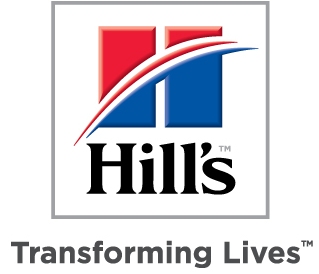  THIRTY-FIFTH CHAMPIONSHIP SHOW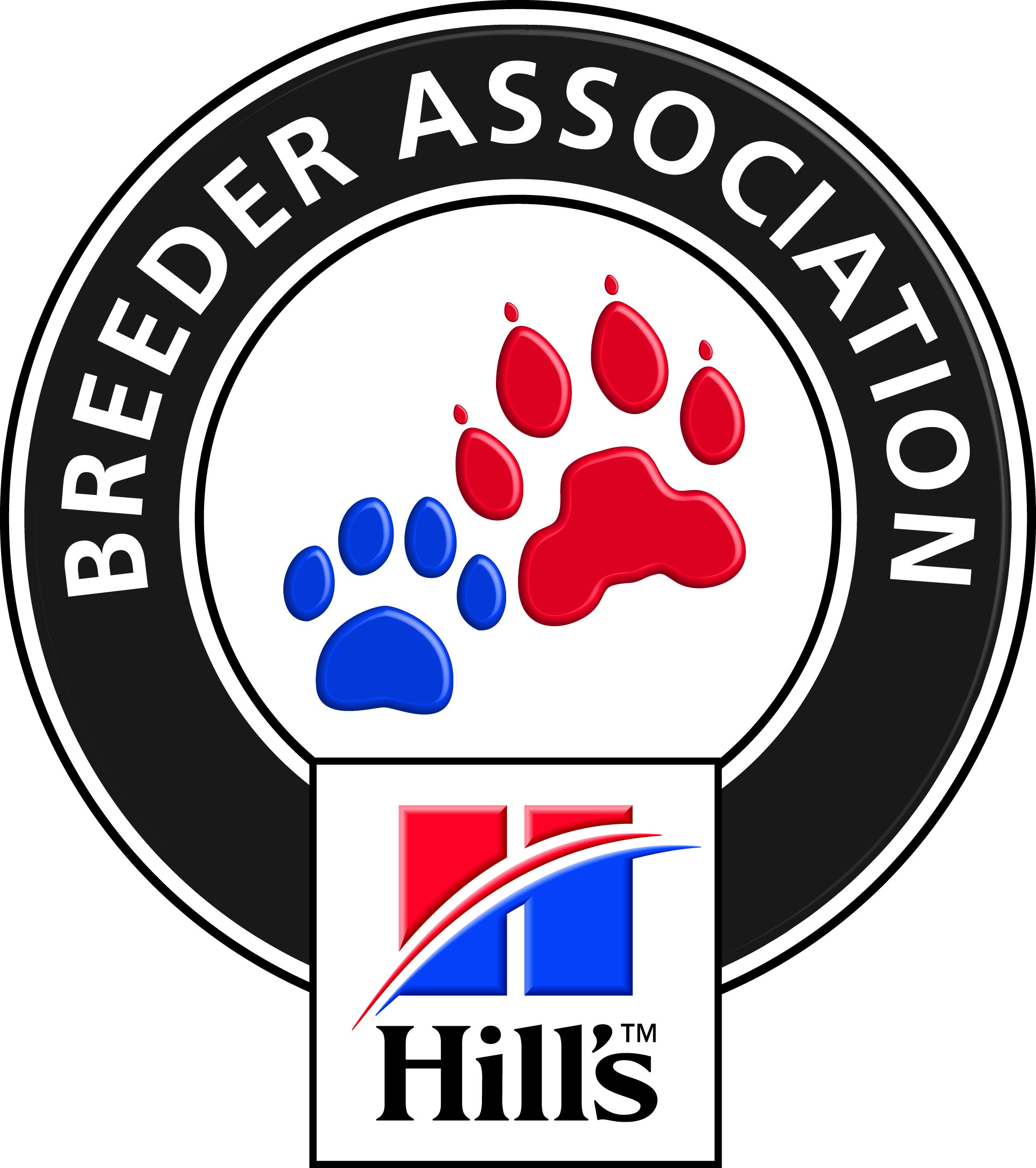    AT THE BRACKENFELL CRICKET CLUB, BRACKENFELLPLEASE NOTE: Only Members of the Kennel Union shall be entitled to enter dogs in their registered ownership in any Championship Dog Show licenced by the Kennel Union.BITCHES IN SEASON are allowed in the BREED RingAll Exhibitors/Handlers are personally responsible for the control of their dogs at all times and shall be personally liable for any claims which may be made in respect of injuries which may arise or be caused by their dogsSPONSORED BYHill’s Pet NutritionJUDGES    BREED:Entries Close  HERDING GROUP                                                       Mrs L Harwood (Aust)       10H00  WORKING GROUP, Best PU/JU/VET/NEUT - BIS     Mrs J Manton   (Ireland)     10H00  9th October 2018. Faxed or e-mailed entries must be accompanied by proof of payment.    Money deposited will not be refunded	Please noteEntry Fees:Breed Catalogues:                PLEASE ADD R 20-00 TO CASH AND CHEQUE PAYMENTS                             TO COVER BANK CHARGES.     Thank you.                 PLEASE USE SURNAME AS REFERENCE ON PAYMENT.                            Non-Members    R 120-00 per dog per class                            Members            R 110-00  per dog per class    MEMBERSHIP: -  R20.00 PER FAMILY AND R15.00 PER SINGLE MEMBER                            R   25-00     (Group only)   to be ordered and paid for with entries.Entries & Enquiries:  Hon Secretary, Mrs Hella Fricke:             Tel: 076 170 7218       Fax: 086 218 9877  P O Box 59,      Koelenhof 7605               e-mail:  whbc@telkomsa.netBanking details:  ABSA , Santyger, Branch Code 632005,  Savings Account No:  909 484 0695Show Manager:  Mr. R KoningVet on call: Dr le Roux, BrackenfellKUSA Rep Mrs D E PowellBreed Classes:Minor Puppy (6-9 months)             Puppy (9-12 months)           Junior   (12 – 18 months)                          Graduate  (18 – 24 months)         S A  Bred                          Veteran (7 years +)              Open                                          Champions                       Neutered               PLEASE NOTE:  There is NO BABY-PUPPY CLASSJudging order GROUP/BIS BEST NEUTER / BEST PUPPY / BEST JUNIOR / BEST VET / GROUP -  BEST IN SHOW